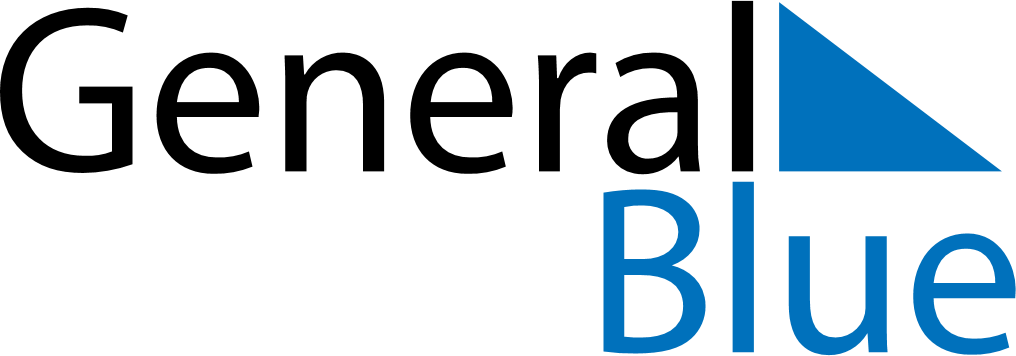 June 2024June 2024June 2024June 2024June 2024June 2024June 2024Wonthella, Western Australia, AustraliaWonthella, Western Australia, AustraliaWonthella, Western Australia, AustraliaWonthella, Western Australia, AustraliaWonthella, Western Australia, AustraliaWonthella, Western Australia, AustraliaWonthella, Western Australia, AustraliaSundayMondayMondayTuesdayWednesdayThursdayFridaySaturday1Sunrise: 7:06 AMSunset: 5:32 PMDaylight: 10 hours and 25 minutes.23345678Sunrise: 7:07 AMSunset: 5:31 PMDaylight: 10 hours and 24 minutes.Sunrise: 7:07 AMSunset: 5:31 PMDaylight: 10 hours and 24 minutes.Sunrise: 7:07 AMSunset: 5:31 PMDaylight: 10 hours and 24 minutes.Sunrise: 7:08 AMSunset: 5:31 PMDaylight: 10 hours and 23 minutes.Sunrise: 7:08 AMSunset: 5:31 PMDaylight: 10 hours and 22 minutes.Sunrise: 7:09 AMSunset: 5:31 PMDaylight: 10 hours and 22 minutes.Sunrise: 7:09 AMSunset: 5:31 PMDaylight: 10 hours and 21 minutes.Sunrise: 7:09 AMSunset: 5:31 PMDaylight: 10 hours and 21 minutes.910101112131415Sunrise: 7:10 AMSunset: 5:31 PMDaylight: 10 hours and 20 minutes.Sunrise: 7:10 AMSunset: 5:31 PMDaylight: 10 hours and 20 minutes.Sunrise: 7:10 AMSunset: 5:31 PMDaylight: 10 hours and 20 minutes.Sunrise: 7:11 AMSunset: 5:31 PMDaylight: 10 hours and 20 minutes.Sunrise: 7:11 AMSunset: 5:31 PMDaylight: 10 hours and 19 minutes.Sunrise: 7:11 AMSunset: 5:31 PMDaylight: 10 hours and 19 minutes.Sunrise: 7:12 AMSunset: 5:31 PMDaylight: 10 hours and 19 minutes.Sunrise: 7:12 AMSunset: 5:31 PMDaylight: 10 hours and 18 minutes.1617171819202122Sunrise: 7:12 AMSunset: 5:31 PMDaylight: 10 hours and 18 minutes.Sunrise: 7:13 AMSunset: 5:31 PMDaylight: 10 hours and 18 minutes.Sunrise: 7:13 AMSunset: 5:31 PMDaylight: 10 hours and 18 minutes.Sunrise: 7:13 AMSunset: 5:31 PMDaylight: 10 hours and 18 minutes.Sunrise: 7:13 AMSunset: 5:32 PMDaylight: 10 hours and 18 minutes.Sunrise: 7:13 AMSunset: 5:32 PMDaylight: 10 hours and 18 minutes.Sunrise: 7:14 AMSunset: 5:32 PMDaylight: 10 hours and 18 minutes.Sunrise: 7:14 AMSunset: 5:32 PMDaylight: 10 hours and 18 minutes.2324242526272829Sunrise: 7:14 AMSunset: 5:32 PMDaylight: 10 hours and 18 minutes.Sunrise: 7:14 AMSunset: 5:33 PMDaylight: 10 hours and 18 minutes.Sunrise: 7:14 AMSunset: 5:33 PMDaylight: 10 hours and 18 minutes.Sunrise: 7:14 AMSunset: 5:33 PMDaylight: 10 hours and 18 minutes.Sunrise: 7:14 AMSunset: 5:33 PMDaylight: 10 hours and 18 minutes.Sunrise: 7:15 AMSunset: 5:34 PMDaylight: 10 hours and 19 minutes.Sunrise: 7:15 AMSunset: 5:34 PMDaylight: 10 hours and 19 minutes.Sunrise: 7:15 AMSunset: 5:34 PMDaylight: 10 hours and 19 minutes.30Sunrise: 7:15 AMSunset: 5:35 PMDaylight: 10 hours and 19 minutes.